Вначале перечислены ОБЯЗАТЕЛЬНЫЕ лабораторно-инструментальные исследования, необходимые перед операцией для ВСЕХ          бариатрических пациентов (пациентов с ожирением). 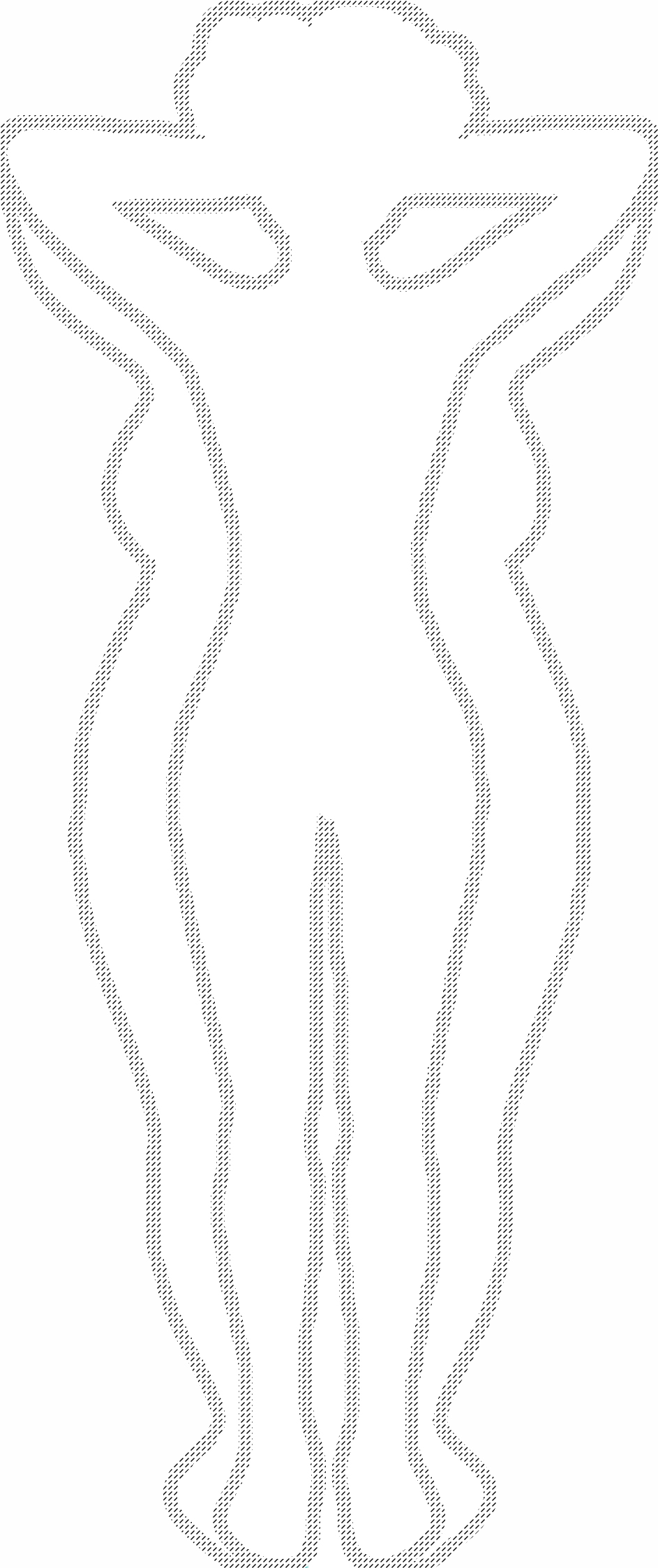 
Обязательный предоперационный 
диагностический минимум включает в себя:
1.Клинический анализ крови развёрнутый (Hb, Ht, Эритроциты, Тромбоциты, Лейкоциты (формула), СОЭ).
2.Общий анализ мочи.
3.Биохимический анализ крови( АЛТ, АСТ, билирубин (общий, прямой), амилаза, креатинин, мочевина, общий белок, глюкоза).
4. Липидограмма (ЛПНП, ЛПОНП, ЛПВП, холестерин, коэффициент атерогенности).
5. Гликированный гемоглобин, инсулин, с-пептид.
6. Коагулограмма (Протромбин по Квику, МНО).
7.Развернутая группа крови (Группа крови (АВО), Rh-фактор, D,C,c,E,e, Kell) — ДЕЛАЕТСЯ  В НАШЕМ ЦЕНТРЕ
8. HBs-Ag, HCV-IgG, форма 50, Микрореакция с кардиолипиновым антигеном (скрининговый тест на сифилис).
9. ЭКГ.
10. Rg органов грудной клетки (-графия, -скопия, флюорография).
11. УЗИ органов брюшной полости.
12. ФГДС.
13. ФВД — функция внешнего дыхания (Спирометрия /Бодиплетизмография)
14. При наличии отклонений — консультация пульмонолога с решением вопроса о назначении СРАР-терапии. 
15. Консультация терапевта ( с записью о том, что у вас нет противопоказаний к плановому оперативному лечению)

Памятка.
Результаты исследований пациентов для плановых операций действительны в течение:1. Анализ крови клинический, биохимический, коагулограмма, липидограмма - 14 дней.2. HBs-Ag, HCV-IgG, форма 50, Микрореакция с кардиолипиновым антигеном (скрининговый тест на сифилис) - 1 мес.3. Электрокардиограмма - 14 дней.4. Rg органов грудной клетки (-графия, -скопия, флюорография) - 12мес.



  Дополнительные исследования.

Дополнительные лабораторно-инструментальные исследования для отдельных пациентов (необходимость их выполнения определяется после личной консультации или on-line консультации  по skype).


1. Суточное мониторирование АД и/или ЭКГ.
2. ЭхоКГ (размеры камер сердца, наличие зон гипо- акинезии, толщина стенок миокарда, ФВ по Симпсону, давление в ЛА).
3. Консультация кардиолога.
4. Д-димеры.
5. УЗДГ артерий и/или вен нижних конечностей.
6. УЗДГ брахио-цефальных артерий (сосудов шеи).
7. Консультация сосудистого хирурга по результатам обследования.
8. ТТГ, кортизол, АКТГ.
9. Консультация эндокринолога.
10. Консультация невролога (при наличии в анамнезе инсультов, транзиторных ишемический атак и пр.)


Памятка.

Результаты исследований пациентов для плановых операций действительны в течение:1. Анализ крови клинический, биохимический, коагулограмма, липидограмма - 14 дней.2. HBs-Ag, HCV-IgG, форма 50, Микрореакция с кардиолипиновым антигеном (скрининговый тест на сифилис) - 1 мес.3. Электрокардиограмма - 14 дней.4. Rg органов грудной клетки (-графия, -скопия, флюорография) - 12мес.